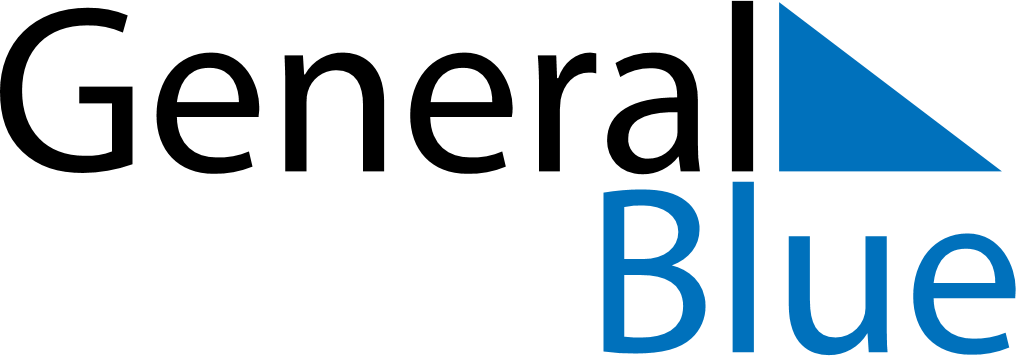 November 2030November 2030November 2030French GuianaFrench GuianaMONTUEWEDTHUFRISATSUN123All Saints’ Day4567891011121314151617Armistice Day18192021222324252627282930